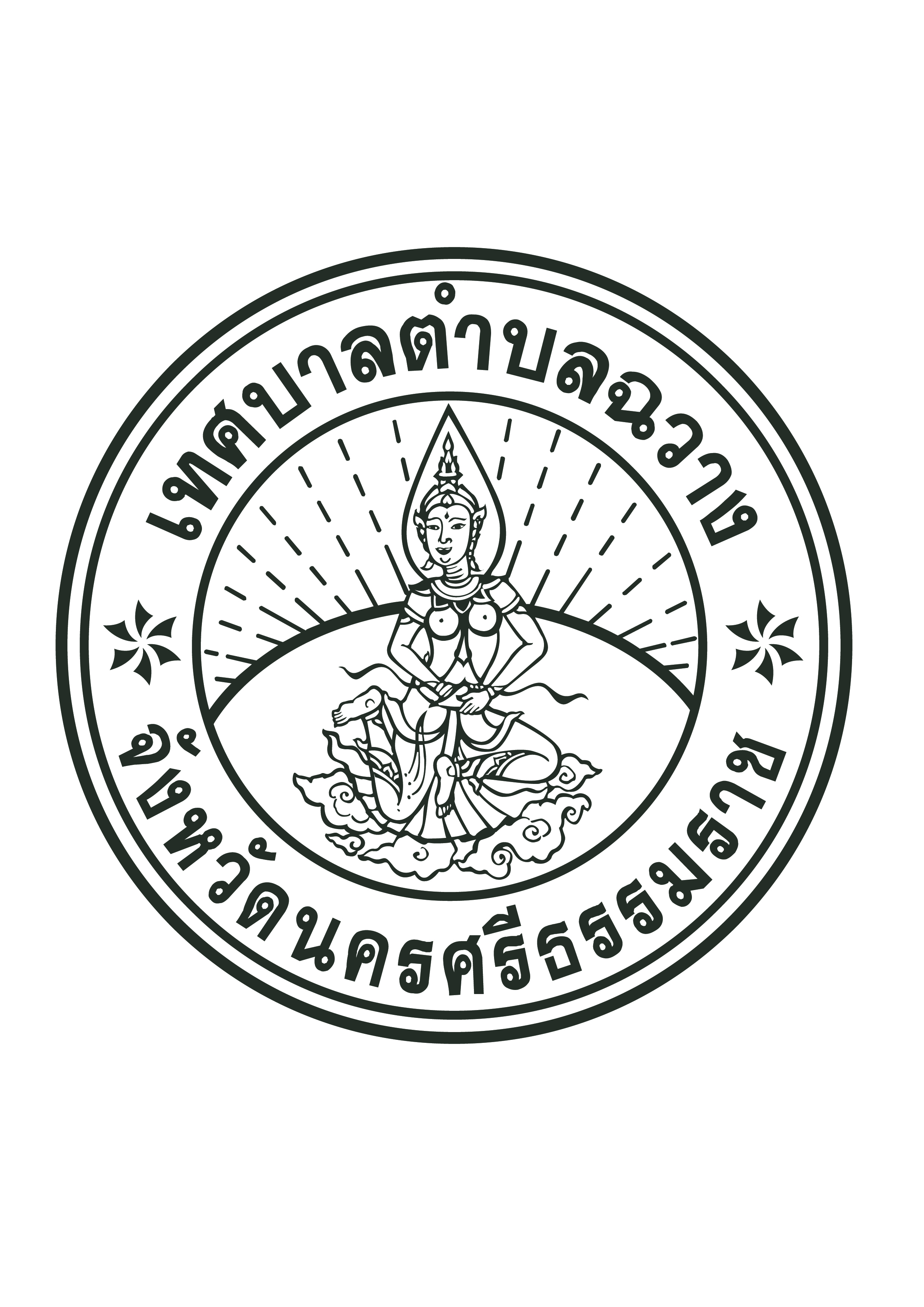 นโยบายการบริหารทรัพยากรบุคคลเทศบาลตำบลฉวางอำเภอฉวาง  จังหวัดนครศรีธรรมราชคำนำ			ในช่วงที่ผ่านมา ระบบราชการไทยมีการเปลี่ยนแปลงเกิดขึ้นมากมาย โดยเฉพาะอย่างยิ่งการบริหารทรัพยากรบุคคลแนวใหม่ที่มุ่งเน้นการพัฒนาทรัพยากรบุคคลในองค์กรให้เป็นผู้ที่มีความรู้รอบด้าน มิใช่เพียงรู้ลึกในงานด้านใดด้านหนึ่งเพียงด้านเดียว ประกอบกับกระแสโลกาภิวัตน์ ทำให้เกิดความเปลี่ยนแปลงด้านเทคโนโลยีสารสนเทศและการสื่อสาร การพัฒนาสังคมและการเมือง การพัฒนาขีดความสามารถของประเทศ ในการแข่งขันสู่ระดับสากล ส่งผลให้ระบบราชการต้องปรับตัวให้เท่าทันและรองรับการเปลี่ยนแปลงที่เกิดขึ้นตลอดเวลา การบริหารทรัพยากรบุคคลในภาครัฐจึงมีสิ่งท้าทายที่ต้องเผชิญกับสภาวะแวดล้อม ที่มีการเปลี่ยนแปลงอย่างรวดเร็ว และทำให้บุคลากรมีความสุขในการทำงาน จำเป็นต้องอาศัยการบริหารทรัพยากรบุคคลที่มีประสิทธิภาพ		เทศบาลตำบลฉวาง จึงได้ดำเนินการจัดทำนโยบายและกลยุทธ์การบริหารงานทรัพยากรบุคคลขึ้น เพื่อสร้างระบบบริหาร และพัฒนาบุคลากรให้มีคุณภาพ เพื่อสร้างบุคลากรที่มีคุณธรรม สมรรถนะสูง เพื่อเตรียมความพร้อมรับให้ทันกับสถานการณ์ความเปลี่ยนแปลงให้สอดคล้องกับความคาดหวังของรัฐบาล และการบริการประชาชน ตามภารกิจ อำนาจหน้าที่ ความรับผิดชอบของเทศบาล ตามพระราชบัญญัติเทศบาล พ.ศ. 2496 และแก้ไขเพิ่มเติมถึงฉบับปัจจุบัน (ฉบับที่ 14) พ.ศ. 2562 รวมถึงภารกิจต่าง ๆ ตามพระราชบัญญัติแผนและขั้นตอนการกระจายอำนาจให้แก่องค์กรปกครองส่วนท้องถิ่น พ.ศ. 2542 แผนพัฒนาเศรษฐกิจและสังคมแห่งชาติ แผนพัฒนาจังหวัด แผนพัฒนาอำเภอ แผนพัฒนาตำบล นโยบายรัฐบาล และนโยบายผู้บริหารองค์กรปกครองส่วนท้องถิ่น ได้อย่างบรรลุเป้าหมายต่อไป									 เทศบาลตำบลฉวาง									   2 ตุลาคม 2560สารบัญ	เรื่อง											หน้าความเป็นมา											   1วิสัยทัศน์											   2พันธกิจ												   2จุดมุ่งหมายเพื่อการพัฒนา										   2	 การวิเคราะห์สถานภาพและสภาพแวดล้อม ด้านทรัพยากรบุคคล (Swot Analysis)			   3นโยบายการบริหารทรัพยากรบุคคลของเทศบาลตำบลฉวาง						   4แผนปฏิบัติการ/โครงการ									   	   5นโยบายและกลยุทธ์การบริหารงานทรัพยากรบุคคลเทศบาลตำบลฉวาง  อำเภอฉวาง  จังหวัดนครศรีธรรมราช------------------------------------------------------------------------------------------------------1. ความเป็นมา		ด้วยเทศบาลตำบลฉวางได้ยกฐานะมาจากสุขาภิบาลฉวาง เป็นเทศบาลตำบล เมื่อวันที่ 25 พฤษภาคม 2542 เป็นชุมชนกึ่งเมืองกึ่งชนบท มีหมู่บ้าน จำนวน 2 หมู่บ้าน  1,273  ครัวเรือน และมีจำนวนประชากร 2,568 คน มีการกำหนดโครงสร้างการแบ่งส่วนราชการออกเป็น 5 ส่วนราชการ ได้แก่                  สำนักปลัดเทศบาล กองคลัง กองช่าง กองสาธารณสุขและสิ่งแวดล้อม และกองการศึกษา โดยมีภารกิจ อำนาจหน้าที่ความรับผิดชอบของเทศบาลตำบลฉวาง ตามพระราชบัญญัติเทศบาล พ.ศ. 2496 และแก้ไขเพิ่มเติมถึง          (ฉบับที่ 14) พ.ศ. 2562 ดังนี้		ภารกิจหลัก         		1. การรักษาความสงบเรียบร้อย การส่งเสริมและสนับสนุนการป้องกันและรักษาความปลอดภัย     ในชีวิตและทรัพย์สิน  		2. การจัดให้มีและบำรุงรักษาทางบก ทางน้ำ และทางระบายน้ำ       		3. การรักษาความสะอาดของถนนหรือทางเดินและที่สาธารณะ รวมทั้งการกำจัดมูลฝอยและ       สิ่งปฏิกูล       		4. ป้องกันและระงับโรคติดต่อ		5. ให้มีเครื่องใช้ในการดับเพลิง		6. ให้ราษฎรได้รับการศึกษาอบรม		7. ส่งเสริมการพัฒนาสตรี เด็ก เยาวชน ผู้สูงอายุ และผู้พิการ		8. บำรุงศิลปะ จารีตประเพณี ภูมิปัญญาท้องถิ่น และวัฒนธรรมอันดีของท้องถิ่น		9. การจัดทำแผนพัฒนาท้องถิ่นของตนเอง		10. บำรุงและส่งเสริมการทำมาหากินของราษฎร		11. การสาธารณูปโภคและการก่อสร้างอื่น ๆ		12. การควบคุมอาคาร		13. การส่งเสริมกีฬา		14. ส่งเสริมการมีส่วนร่วมของราษฎรในการพัฒนาท้องถิ่น       		ภารกิจรอง  		1. การพาณิชย์ และการส่งเสริมการลงทุน  		2. การส่งเสริมการท่องเที่ยว  		3. การปรับปรุงแหล่งชุมชนแออัดและการจัดการเกี่ยวกับที่อยู่อาศัย		4. การควบคุมการเลี้ยงสัตว์		5. การให้มีและควบคุมการฆ่าสัตว์-2-		รวมถึงภารกิจต่าง ๆ ตามพระราชบัญญัติแผนและขั้นตอนการกระจายอำนาจให้องค์กรปกครองส่วนท้องถิ่น พ.ศ. 2542 แผนพัฒนาเศรษฐกิจและสังคมแห่งชาติ แผนพัฒนาจังหวัด แผนพัฒนาอำเภอ แผนพัฒนาตำบล นโยบายของรัฐบาล นโยบายผู้บริหารองค์กรปกครองส่วนท้องถิ่น2. วิสัยทัศน์“ฉวางเมืองน่าอยู่ บูรณาการชุมชน คุณภาพชีวิตมีมาตรฐาน สู่การพัฒนาที่ยั่งยืน”3. พันธกิจ		1. สร้างระบบสาธารณูปโภคและสาธารณูปการ ให้ได้มาตรฐานและเพียงพอต่อความต้องการของประชาชน		2. ส่งเสริมด้านการศึกษา ภูมิปัญญาท้องถิ่น อนุรักษ์ศิลปวัฒนธรรม ส่งเสริมด้านการท่องเที่ยว   นันทนาการและกีฬา		3. ส่งเสริมสุขภาพและบริการด้านสาธารณสุข		4. ส่งเสริมและสนับสนุนการประกอบอาชีพหลักและอาชีพเสริมของประชาชนเพื่อแก้ไขปัญหาความยากจน โดยยึดหลักปรัชญาเศรษฐกิจพอเพียง		5. พัฒนาศักยภาพของคนและสังคมยกมาตรฐานคุณภาพชีวิต		6. เสริมสร้างความสงบเรียบร้อยและความปลอดภัยในชีวิตและทรัพย์สินของประชาชน7. สร้างระบบการกำจัดมูลฝอย สิ่งปฏิกูล และการคุ้มครองดูแล รักษาทรัพยากรธรรมชาติ พัฒนาสิ่งแวดล้อมและภูมิทัศน์เมือง8. พัฒนาบุคลากรให้มีคุณภาพ เพิ่มประสิทธิภาพในการทำงาน สร้างระบบการบริหารการจัดการที่ดีมีความโปร่งใส ส่งเสริมสนับสนุนการเมือง การปกครอง ตามระบอบประชาธิปไตย4. จุดมุ่งหมายเพื่อการพัฒนา		1. จัดระบบสาธารณูปโภคและสาธารณูปการในทุก ๆ ด้าน ให้เกิดผลการพัฒนาที่ยั่งยืนมีคุณภาพ		2. ยกระดับคุณภาพการศึกษา พัฒนาด้านการท่องเที่ยวและการกีฬา รวมทั้งปลูกฝังให้ประชาชนอนุรักษ์ศิลปวัฒนธรรมประเพณีและภูมิปัญญาท้องถิ่น		3. ดำเนินการเพื่อให้ประชาชนมีสุขภาพอนามัยที่ดีถ้วนหน้า		4. ดำเนินการเพื่อให้ประชาชนมีงานทำ มีอาชีพเสริม ทำให้ประชาชนมีรายได้เพิ่มขึ้นและแก้ปัญหาความยากจน		5. ส่งเสริมสนับสนุนการพัฒนาของคน สังคม เพื่อสร้างชุมชนเข้มแข็งและจัดให้มีสวัสดิการสังคม		6. ประชาชนมีความปลอดภัยในชีวิตและทรัพย์สิน		7. มีสภาพแวดล้อมที่ดี		8. พัฒนาประสิทธิภาพการบริหารและการจัดการอย่างต่อเนื่อง-3-วิเคราะห์ปัจจัยภายใน ภายนอก (SWOT) ของบุคลากรในสังกัด เทศบาลตำบลฉวาง (ระดับตัวบุคลากร)วิเคราะห์ปัจจัยภายใน ภายนอก (SWOT) ของเทศบาลตำบลฉวาง (ระดับองค์กร)-4-6. นโยบายและกลยุทธ์การบริหารทรัพยากรบุคคลของเทศบาลตำบลฉวาง		เทศบาลตำบลฉวาง ถือว่าทรัพยากรบุคคลเป็นปัจจัยที่สำคัญและมีคุณค่ายิ่งในการขับเคลื่อนการดำเนินงานขององค์กร จึงได้กำหนดนโยบายการบริหารทรัพยากรบุคคลขึ้น สำหรับใช้เป็นกรอบ และแนวทางในการจัดทำแผนการบริหารทรัพยากรบุคคล เพื่อเพิ่มความคุ้มค่าของการใช้ทรัพยากรบุคคล ให้การบริหารทรัพยากรบุคคลเกิดความเป็นธรรม โปร่งใส ตรวจสอบได้ และให้ผู้ปฏิบัติงานมีความสุข ขวัญกำลังใจดี พึงพอใจในการปฏิบัติงาน และมีศักยภาพเพิ่มขึ้น จึงมีนโยบายด้านต่าง ๆ ดังนี้		1. ด้านการปรับปรุงโครงสร้างระบบงานและอัตรากำลัง		    เป้าประสงค์		    วางแผน สนับสนุนและส่งเสริมให้มีโครงสร้าง ระบบงาน การจัดกรอบอัตรากำลัง และการบริหารอัตรากำลังให้เหมาะสมกับภารกิจขององค์กรและเพียงพอ มีความคล่องตัวต่อการขับเคลื่อนดำเนินงานของ    ทุกหน่วยงานในองค์กร รวมทั้งมีระบบการประเมินผลที่มีประสิทธิผล เชื่อมโยงกับผลตอบแทนและการกำหนดสมรรถนะและลักษณะที่พึงประสงค์ของพนักงานที่องค์กรคาดหวัง		    กลยุทธ์		    1. ทบทวนและปรับปรุงโครงสร้างองค์กร ระบบงาน และกรอบอัตรากำลังให้สอดคล้องกับวิสัยทัศน์ พันธกิจ		    2. จัดทำสมรรถนะ และนำสมรรถนะมาใช้เป็นเครื่องมือในการบริหารทรัพยากรมนุษย์ ทั้งด้านการสรรหา การเลื่อนขั้นเงินเดือน และการปรับตำแหน่ง การประเมินผลการปฏิบัติงาน การวางแผนการพัฒนาบุคลากร และการบริหารผลตอบแทน		    3. จัดทำสายอาชีพและเส้นทางความก้าวหน้าของสายอาชีพ		    4. จัดทำระบบประเมินผลการปฏิบัติงานตามผลสัมฤทธิ์ของงานและสมรรถนะหลัก		    5. จัดทำแผนการสืบทอดตำแหน่ง และการบริหารจัดการคนดีและคนเก่งขององค์กร		2. ด้านการพัฒนาบุคลากร		    เป้าประสงค์		    ส่งเสริมให้มีการพัฒนาอย่างเป็นระบบ ทั่วถึง และต่อเนื่องโดยการเพิ่มพูนความรู้ ความสามารถ ศักยภาพ และทักษะการทำงาน ที่เหมาะสม สอดคล้องกับสถานการณ์ วิสัยทัศน์ และยุทธศาสตร์ขององค์การ เพื่อให้การขับเคลื่อนการดำเนินงานตามพันธกิจขององค์กร เป็นไปอย่างมีประสิทธิภาพและประสบผลสำเร็จตามเป้าหมายรวมทั้งส่งเสริมคุณธรรมให้กับบุคลากรในองค์กร		    กลยุทธ์		    1. จัดทำแผนพัฒนาบุคลากรให้สอดคล้องกับแผนอัตรากำลัง 3 ปี		    2. จัดทำแผนพัฒนาบุคลากร		    3. จัดทำแผนความก้าวหน้าในสายอาชีพ		    4. พัฒนาศักยภาพผู้บริหาร และเพิ่มขีดความสามารถในการปฏิบัติงานให้กับผู้ปฏิบัติงาน      ทุกระดับ ตามสายอาชีพและตำแหน่งงานอย่างต่อเนื่อง		    5. ส่งเสริมให้บุคลากรยึดมั่นในวัฒนธรรมองค์กร ปฏิบัติตามหลักคุณธรรม จริยธรรม เสียสละ และอุทิศตนเพื่อองค์-5-		    6. พัฒนางานด้านการจัดการความรู้ เพื่อสร้างวัฒนธรรมการเรียนรู้ การถ่ายทอดความรู้ การแลกเปลี่ยนความรู้และประสบการณ์ในการทำงานอย่างต่อเนื่อง		3. ด้านการพัฒนาระบบสารสนเทศ		    เป้าประสงค์		    ส่งเสริมและสนับสนุนให้มีการนำระบบเทคโนโลยีสารสนเทศมาใช้ในการบริหารจัดการทรัพยากรบุคคล เพื่อให้ได้ข้อมูลที่ถูกต้อง ครบถ้วน รวดเร็ว ทันสมัยและเป็นปัจจุบัน ช่วยลดขั้นตอนของงาน และปริมาณเอกสาร สามารถนำไปวิเคราะห์เพื่อการวางแผนตัดสินในในการปฏิบัติงาน และใช้บริหารงานด้านบุคลากรได้อย่างมีประสิทธิภาพ		    กลยุทธ์		    1. พัฒนาระบบฐานข้อมูลบุคลากร		    2. ปรับปรุงและพัฒนาระบบสารสนเทศด้านการบริหารจัดการบุลากร		    3. เสริมสร้างความรู้เกี่ยวกับระบบสารสนเทศด้านการบริหารจัดการบุคลากรให้ผู้ปฏิบัติงาน เพื่อรองรับการใช้งานระบบ และเพิ่มขีดความสามารถของบุคลากรเพื่อรองรับการพัฒนาระบบในอนาคต		4. ด้านการประเมินประสิทธิภาพของทรัพยากรบุคคลและการจัดสวัสดิการ		    เป้าประสงค์		    เสริมสร้างความมั่นคง ขวัญกำลังใจ คุณภาพชีวิตที่ดี ความผาสุกและพึงพอใจให้ผู้ปฏิบัติงานเพื่อรักษาคนดี คนเก่งไว้กับองค์กร โดยการส่งเสริมความก้าวหน้าของผู้ปฏิบัติงานที่มีผลงานและสมรรถนะในทุกโอกาส สร้างช่องทางการสื่อสาร ให้สิ่งจูงใจ ผลประโยชน์ตอบแทนพิเศษ จัดสวัสดิการ ความปลอดภัย อาชีวอนามัย และสิ่งแวดล้อมในการทำงาน ตามความจำเป็นและเหมาะสมเป็นไปตามที่กฎหมายกำหนด และสนับสนุนการดำเนินกิจกรรมเพื่อสร้างความสัมพันธ์อันดีระหว่างผู้บริหารและพนักงานทุกระดับ		    กลยุทธ์		    1. ปรับปรุงระบบการประเมินประสิทธิภาพผลการปฏิบัติราชการให้เหมาะสม เป็นธรรม เป็นที่ยอมรับของบุคลากรในหน่วยงาน		    2. ปรับปรุงระบบแรงจูงในในการปฏิบัติงาน		    3. ปรับปรุงสภาพความปลอดภัย อาชีวอนามัย และสภาพแวดล้อมในการทำงาน		    4. ยกย่องพนักงานที่เป็นคนเก่ง คนดี และทำคุณประโยชน์ให้องค์กร		    5. ปรับปรุงระบบสวัสดิการ ผลตอบแทนพิเศษ 		    6. ปรับปรุงช่องทางการสื่อสารด้านการบริหารทรัพยากรมนุษย์7. แผนปฏิบัติการ/โครงการ		แผนปฏิบัติการ/โครงการ เพื่อรองรับนโยบายและกลยุทธ์การบริหารทรัพยากรบุคคลของเทศบาลตำบลฉวางให้ดำเนินการจัดทำแผนดำเนินงานเป็นรายปี--------------------------------------------------------จุดแข็ง   S1. มีภูมิลำเนาอยู่ในพื้นที่ และพื้นที่ใกล้เคียง2. มีอายุเฉลี่ย 25 – 45 ปี เป็นวัยทำงาน3. มีผู้หญิงมากกว่าผู้ชายทำให้การทำงานละเอียด    รอบครอบไม่มีพฤติกรรมเสี่ยงต่อการทุจริต4. มีการพัฒนาศึกษาหาความรู้เพิ่มเติมอยู่เสมอ5. เป็นคนในชุมชนสามารถทำงานคล่องตัว  โดยใช้    ความสัมพันธ์ส่วนตัวได้จุดอ่อน   W1. บางส่วนมีความรู้ไม่สอดคล้องกับภารกิจของ    เทศบาล2. ทำงานในลักษณะเชื่อความคิดส่วนตัวมากกว่า    หลักการและเหตุผลที่ถูกต้องของทางราชการ3. มีภาระหนี้สินโอกาส   O1. มีความใกล้ชิดคุ้นเคยกับประชาชนทำให้เกิดความ    ร่วมมือในการทำงานง่ายขึ้น2. มีความจริงใจในการพัฒนาอุทิศตนได้ตลอดเวลา3. ชุมชนยังมีความคาดหวังในตัวผู้บริหารและการ    ทำงานของเทศบาลในฐานะตัวแทนข้อจำกัด   T1. ส่วนมากมีเงินเดือน/ค่าจ้างน้อย รายได้ไม่เพียงพอ2. ระดับความรู้ไม่เหมาะสมสอดคล้องกับความยาก    ของงาน3. พื้นที่กว้างทำให้บุคลากรที่มีอยู่ไม่พอให้บริการ4. มีความก้าวหน้าในวงแคบจุดแข็ง   S1. บุคลากรมีความรักถิ่นไม่ต้องการย้าย2. การเดินทางสะดวกทำงานเกินเวลาได้3. ชุมชนยังมีความคาดหวังในตัวผู้บริหารและการ    ทำงานของเทศบาลในฐานะตัวแทน4. มีการส่งเสริมการศึกษาและฝึกอบรมบุคลากร5. ให้โอกาสในการพัฒนาและส่งเสริมความก้าวหน้าของบุคลากรภายในองค์กรอย่างเสมอภาคกัน6. ส่งเสริมให้มีการนำความรู้และทักษะใหม่ ๆ ที่ได้จากการศึกษาและฝึกอบรมมาใช้ในการปฏิบัติงานจุดอ่อน   W1. ขาดบุคลากรที่มีความรู้เฉพาะด้านทางวิชาชีพ2. พื้นที่พัฒนากว้าง ปัญหามากทำให้บางสายงาน    มีบุคลากรไม่เพียงพอหรือไม่มี3. อาคารสำนักงานคับแคบ โอกาส   O1. ประชาชนให้ความร่วมมือในการพัฒนาดี2. มีความคุ้นเคยกันทุกคน3. บุคลากรมีถิ่นที่อยู่กระจายทั่วเขตเทศบาลทำให้รู้     สภาพพื้นที่ ทัศนคติของประชาชนได้ดี4. บุคลากรมีการพัฒนาความรู้ปริญญาตรี/ปริญญาโท    เพิ่มขึ้น5. ผู้บริหารและผู้บังคับบัญชาตามสายงานมีบทบาท    ในการช่วยให้บุคลากรบรรลุเป้าประสงค์ข้อจำกัด  T1. มีระบบอุปถัมภ์และกลุ่มพรรคพวกจาก ความสัมพันธ์    แบบเครือญาติในชุมชน การดำเนินการทางวินัย    เป็นไปได้ยากมักกระทบญาติพี่น้อง2. ขาดบุคลากรที่มีความเชี่ยวชาญบางสายงานความรู้ที่มี    จำกัดทำให้ต้องเพิ่มพูนความรู้ให้หลากหลายจึงจะ    ทำงานได้ ครอบคลุมภารกิจของเทศบาล3. งบประมาณน้อยเมื่อเปรียบเทียบกับพื้นที่ จำนวน    ประชากร และภารกิจ